Муниципальное образовательное учреждение дополнительного образования«Городской центр технического творчества»ПРИКАЗот 23.04.2021	No42«Об организации летнего тематического лагеря с дневной формой пребывания детей в 2021 году»В соответствии с постановле1111е:--1 Правнтепьства Ярославской 06J1асти от 28. 1 2.2020№ 1008-п «О мерах по организации	отдыха  и оздоровления  детей  в 2021 'l Од) »,постановлениями      М)рии      ropoJJ.a      Ярославля      от      13.10.2015      г.      № 1938«Об утверждении 1униципальноi1 ттроrрам 1ы «О рга ни зация отдыха детей и их оздоровления  в  городе  Ярославле»  на  2016-2021  годы»,  от  17.06.201 О  No 2408«Об утверждении Порядков организации и обеспечения отдыха и оздоровления детей в городе Ярославле », на основании  решення  комиссии  по организации  о гдыха , о-здоров,1с1111 я и занятости детей (протокол № 3 от 16.04.2021 года)ПРИКАЗЫВАЮ:Открыть летний тематический лагерь с дневной формой пребывания детей (далее -  лагерь)  на  базе муниципального обрюоnа телы тоr о  у•rреж,1е11шr   :i or ro,1m rтeJ1 ыюro образования «Городской центр технического пюрчеетва » (МОУ ДО «Г ЦТТ») по a,tp'cy: 150003 г. Ярославль, проспект Ленина 11-а с 01.06.2021 г. по 25.06.2021 г. сроком на 18 рабочих дня с шести часовым пребыванием, без организации сна, количество мест - 24 человека.Провести необходимые :--1еро11ршrтюr по подготоnке 11 оргаю13ацпи деятельности лагерей с дневной фuр ю11 прс6ыван1151 ,J.cтci1, (далс, - rагсрс11) в пертrод летних каникул в 2021 году, предусмотрен 1\1еры 1ro обесr,счснию безопасност11 жн·311и иохраны	здоровья		детей	в коронавиру сной	инфекции организованных групп детей.условиях	сохранения	рисков	распросгранепия	новой (COVID -1 9).		в	том	числе	при		op1· aню ai t11rr	прое-здовВ период летних каникул 13 2021 году в лагерях с дневной форl\!ОЙ пребывания детей организовать отдых детей в соотnстств1111 со   ;1с;.. :ующ11м11 ,J.OK) 1\1ен1 ами:- Санитарные правила СП 2.4.3648-20  «Санитарно  -)пидемио логичесюrе требования  к организациям воспитания и обучения, отдыха и оздоровления детей и моло дежи », утвержденные постановлением Главного государственного санитарного врача РФ от 28.09.2020 №28;-Санитарно-) пидемиолоrичсс кr, е  прав, 111 а  СП  3.1 /2.4.3598-20  «Саннп 1рно-)1111де,1нологические требовання к ycтpoik I В), со,J.ср;канию 11 орп11111Jац11и работы образовательных организаций и других объектов социальной инфраструктуры х1н : tcтci1 и молодежи в условиях распространения ноnо11 коронnн11рус11ой 11ттфек1t1111 (COV ID-1 9 )», утвержденные   постановлением   Главного   государственного   санитар1-Ю'1 О   врача   РФ   от 30.06.2020 № 16;-Санитарно-эпи демиологические  правила  и  нормы  Са11Пт1Н   2.J /2.41590-20«Санитарно-эпидемиологические требона 11111 к оргаm1зации 06щсственн о1· 0 111панин населения»,  утвержденные  постановлением Главного  государственного сани тар но1·0  врача РФ ОТ 27.10.2020 №32;- Методические рекомендации по организации работы орrанюаний отдыха : tстеп и их оздоровления в условиях сохранения рисков распространсн11я COVID-19 в 2021 го,r у МР 3.1/2.4.0239-21, утвержденные Главным государственным санитарным врачо:--r РФ 29.03.2021;Назначить приказом по образовательному учреждению началыr11ка .:1аrсрн. твер,111ть его допжностные обя·заннос 111 и :--rcpy ответстnсн11ости  за организацию работылагеря и за обеспечение безопасности участников лагеря в условиях сохранения рисков распространения новой коронавирусной инфекции (COYID-19).Зачисление детей в лагеря с дневной фор,юй пребывания осущсств. rять с иснользованием сертификата ПФДО .Назначить	исполня ть	обязанности нача.,1ьника ,1аrеря с ..1невной фор юй пребывания Стеценко Полину Андреевну - 11е д а 1·ог - организатор.Утвердить списочный состав	сыруюrиков ,1:1гсря cor.r1acнo 1eik 1 вyю rrtc 1y штатному расписанию в МОУ ДО «П {ТТ» соглас но [!риложе1111ю 1.Утвердить режи:-.1 ра боты.1;.irepя со1.1асно Пр11.южс111110 2Утвердить план работы лагеря с дневной формой пребыванrrs1 со1 пасно Приложению 3.Назначить ответственным  за обсспеL1е ние  питьевого  режима   Сурикову  АннуНиколаевну.Выделить для работы лагеря с дневной форм ой пребывания поv!ещения	в МОУ ДО «ГЦТТ » согласно Приложс111110 4.Назначить ответственным за охрану труда и технику безопасности С\:врюк Але ксея Олеговича- зам. директора по АХР на период работы лагеря.Назначить ответственным за пожарную безопасность и электробезо пасность Севрюк Алексея Олеговича - за,1. ,111ректора по АХР ш1 период работы лаr·сря.На-значить ответстnеннымн  за а11т 1п е ррор r1ст ическую	бс·юпасносrъ: зам.,		111 ректора по АХР Севрюка J\:rсксси О.1с1·они•rа, 3u,1. ,L11рсктора 1ю У13Р Сур11кову Лнну Николаевну на перио д работы лагери.Назначить  ответственны,1и   3а   обес 11с 1 1с нне   про11ускно10   рсж11\1а испо лняющую обязанности начальнr1ка лагеря Стеuенко Поли ну Андреевну на перпод работы лагеря.Назначить педагогических работm1ков в отря,тщх ответствс11111,1\111 ·за жиз тrт,.1 юровье и безопасность детей во врс\lн на.хож:1снш1 ..:tстсй ,u пеших прогулок и т.д.rai·cp..:. o pr а11113 щ1111 :ж ск:, р-.:ий,Утвердить форму затзленпя родителей на ·за1111с ление  в лагерь сог:rас но Приложению 5.Разработать  Проrра:-1. му деятель ности лагеря ,11.0 28.04.2021.  г. (опзстственные зам. директора по УВР Сурикова Анна Николаевна, педагог - орrа1111затор С'тсцснко По:тна Андреевна).20. Стоимость питания на 1 де нь cocт illiil't lt't"'r--; ,,,.,\,,б 00 руб. ( из низ родительскшr шrата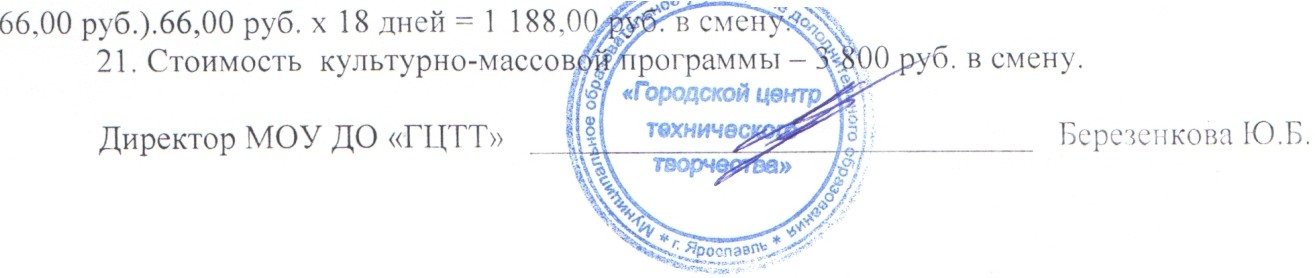 С приказом ознаком лены: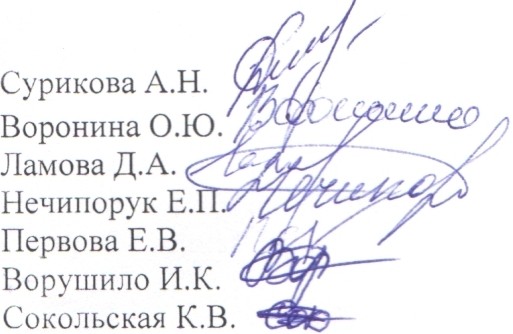 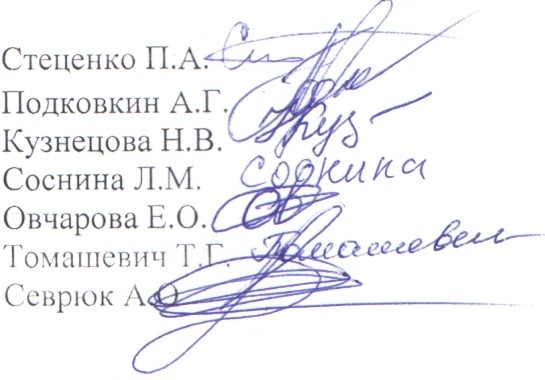 Пршюжсние 1Штатное расниса ние сотрудников JIШ еряtLИсполняющий обязанности начальника лагеря1 Стс	цепко Полина Андреевна1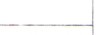 - - - ----,JУборщик служебных помещений1 С  о .:ни на Людмила Михайловна	- - - - - - - - -   -1 К) з11ецова Наталья Владимироuна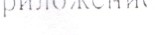 Реж11,1 р.1боrь1Летнего тематическо1·0   лагеря   с дневныi\1 пребыван 101 с О1 .0 6.2021 по 25 .0G. 202 l 18.30 - 8.40 - сбор детей8.35 -  8.50 -  зарядка9.15 - 9.45 - завтракЗ'10.1О - 13.1О - работа по план у. 1, улы ур110 - .щ1с с оuы е ,1еропр11ят11н. Ja11s.111я 1, ,, ,	1: · ." 1',1ас герских13 .3 0-1 4.00 - обед14.10- 14.30- отрядное вреt--1я, 1ю,..tu1.:,rtc1111..: 1 101 v1, _tн,1Установить режим проветрив ан11s1 и влаж 110П  :,Gop1, 11: 2 рuы  1J ,;J.-:111,.l lr11.южc111Календарный план летнего тематического лагерлс дн евной формой  пребыванил  детей «Летняя им проnнз аци л» с 01.06.20 21 г по 25.06.2021 г1 .1 11u «J11акомстnо»Время\-lеро11р11>1111я--------------r\kc1,11 08:30он 15 - 0 :501Сбор детей. А11011с Зарядкаl la б: 1: .. -1'>.[i  1,..108 551 09 15-9 :45Выход Заuтрак10 00-10.50Открu1тие лагеря ( з11ако.\lстоо с 1..:1,11,1011.1аг..:ри1 """'''' "'"uai111e отрядоо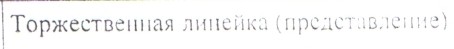 «Ого11.: к з11ако\tстоа»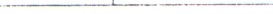 1 12:00 -13:0013 : 15rабота n отряда, (Выбор 11:uоа11ш1 ,нри..1,1. "1u... ,1u1.• 111111G) , ., u. JВu1ход13:30-14:00	Обед;;;.,щ (Вs,бор "ю,аш, "'1'""·"''·"""· мр,буrоо.)д нь «День встреч»Время	Меропр11ятияl 08 _: 3 0   	с....бор_ д   еет.й    АнонсL	м ес,,,l la ба1е .iar ·ря 11р. Лс111111,1 .1./ 1а108:35-08:5008:55ЗарядкаВыход09:15-9:45	Завтрак/ 10:00-1 О_:5_0,. __   _ П_ р__адз- ш- - -1, , ая програм ,а (Х( ор овод    встреч»( 1 от р ял. )Брейн-сторми11r. Выработка идеи н ко1щепции съемки. Разноплановость. Подготовка раскадровки (2 отряд)----+--	----11 :00-1 3:00	Экскурс1t я13: 15	Выходдень «День уюта и красоты»(по отряда )08:35-08:50	Зарядка08:5509:15-9:45ВыходЗавтрак>- -   -   -   -   -   -+	l11 :00-12:001Викторина: «А знаете ли вы фильмы?» ( 1 отряд)Выполнение задания с использованием рекомендуемых пр..:дметов и заданной тематики (2 отряд)12:00 - 13:00	Спортивные игры13 15	Выход13:30 -1-1:00	Обед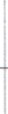 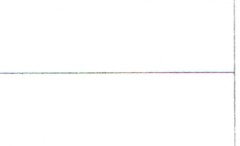 1-1:30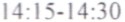 Уход ДО\IОЙj 	    	4 день <<Кино! Кино! Кино!»Вре\lя	1',lеропрнятияus 1\J08 .35-08:5008 55U'J·15-9:4510:00-10:5011:00- 13 :0013· 1513 :30 - 14:0014:15-14:3014:30Сбор детей. Анонс ЗарядкаВВыход ЗавтракМероприятие: «День юшо»\ :Экскурсия Выходl Об щая рефлексияу.,,.,.,,1!а баJс .1:.1гсря пр. lk 111111n .11 laдень «День подвижных игр>)Вре,1я	г	1ерР11р11ят11я	-	1	\kсто08:30	Сбор детей. Анонс\ 11а баJе ш cr  11р J k 111111.1.1 .j I la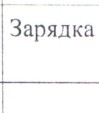 09:15-9:-15	Завтрак.,iде нь «Де11ь интеллектуалоn»'	ВремяМеропр иятияМесто08:301' 	-	Сбор детей. Анонс1 08:35-08:5008:55-09:15 -9: 45Зарядка--	-Выходf--Заnтракl	- -1 10: 00-10:5011И11те ллектуальная игра «Самый умный» ( 1 отряд)Съемка классического и а nангард11оrо 11атюрморта 11з пред 1е1 011,предостаnле1111ы х оргаю1затora 111. (2 отряд)111:0 0-12:00r12:00-13:о о:)кскурсияСпортиnная программа «Прыг-скок»15	Выход[ 1 з зо - 14:ооОбед-14:15 -1 4:30r 14:30Общая рефлексияУход домой	L   	7 де11ь «День спорта»Время	Меропр11яп1я	Место08:30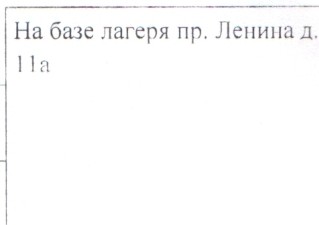 US:35-08:50	Зарядка08:55	ВыходU9 15-9:45	Завтрак10: 00-10:5 0Спортивный праздник: «спорг   1.1а 11 з,:iopou c!» ( 1 отряд)Работа  с  видами  Ярос,,аоля, 11  ф11ксиро11а1111е,1  ,1ест.  где,    юж110 1 примени ть  при нцип фрей 11111r а, оыпо,111е 11ис праh'Тf1ческой част11 ( 2 отряд)IИ О-1 1:00	Обед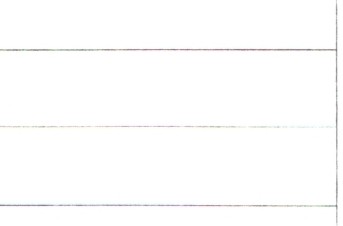 1	. 1По,1ш1жные иrp1,11ra .11111с 11.111 11ас10.11,11ые 11гр1,114·15-1 4:301 1 1 3:)tщ:яр   еф лексияУход.1омой1--11		- - - - - ------	- -8... 11ь « День Мисс лето»Меро11р11ятия	108:3008:35-08:50Сбор детей. Анонс ЗарядкаНа ба1е , агсря пр. Лс11111:1.:i.l la08:55	13ыхо.:,      		 	()9:15-9:45r10 0 0-12. 0012:00-13:00\ ЗавтракКо11курс11ая программа «М11сс • лето» ( 1 отря,: )Курс ,1екций по истории 11 разо11т11ю фото. ко.1ор11сп1кс. сюжет вфор tе	открытого	,11ш.ю1 а	;i	,,3су;;· ..:: 1i1	r" з ii.-, г,	ра6r тфОТО"}дОЖВИКОD (2 ОГJ1Я.1)Занят ия о объединениях(по отря,1а.,1)13: 1513:ЗU-14:00I .J:15-14:30·,-Выход Обед'Заt1яп1я о объе,11111с1111я,: Общая рефлексия..,	...14:30	УходдО\ЮЙ-----'--   -----9,1.:111., «Ден.. :::>кологии»г	\k p, >nplUП IIЯ08:30	Сбор детей. АнонсНа базе .1аrеря пр. Ле1111на д.l la08:35 -08:5008 :5509: t 5 -9:45Зарядка Выход\· з аотракt 0:00-t 2:00	Театр12:00-13:0013: 15Игры на улицеИгра «Брейн-рин г» про жиоотных ( 1 отряд)Осущестоить съемку мужского портрета о соотоетстоии с заданными требова11ия 111. Са.,юстоятел ..110 опре,1е1.ить ус.1ош1я место и образ. (2 отряд)Выход13 :30 - 14:0014 : 1 5- 14:3014:3 0ОбедОбщая рефлексия Уход домой1Оден .. «Ден .. сказок»ВремяМероприятия1'-- -  -  -  -   -+--  -  -   -   -  -   -   -  -   -  -   -   -  - - -   -  -   -  -   -   -  -'- -   -  -   -  -   -   -  -   - _J08:3008:35-08:50Сбор детей. Анонс Зарядка! !а базе .1аrеря пр. Ле111111а .1  1l la08:5509:15 -9: 4 5Выход Заотрак10:00 - 10:5011:00 - 12:00Викторина «Полет о сказки»Конкурс рисунков «Мой люби.,1ый сказоч11ый герой» ( t огряд) Применение знаний по брей11-с т ор\111нrу. Подготоока раскадрооки.Съемка сюжета. (2 отряд)--+--12:00-13 :00	Весе,1ыестарты13 15	Выход30-1.J·OO	Обед1Ч4·30	Общая реф.1ек1с1яI.J 30	Уход ДО МОЙ11 дt:11L .i1с:11ь Небо,1ейка - будL здороо»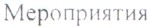 03 300 35-08:50Сбор детей. Анонс1 Зарядка Выход1 На базе .1агеря пр. Лешша .1-.j II а·1-,U9 15 -9 :45	Заотрак,--------+----------10:00-10:501 1·ОО-1 2:0012·00-13:00В11ктор111 а «ПолLза фруh-тоu 11 011още1i» \ 1 orpя.1JСъе 1ю1 предостав,1с1111ы, op1J1111J.11,>J)a\111, 111..:р ср, 1, t , 1, 1"Выставка «фр укты и овощи из г.1и11ы»+Иг-ры на улиuеСпортивная nporpai.шa «Нспту11оn1,1 забавы»1I.J:15 -1 4:30	Общая рефлексия1 1.3()	Уход до.,юй12 ,1e11L «ДенL театра, музыки и та1ща»МестоНа базе ;1а ·еря пр. Ле111111а д.1 l l a108:55	Выход.' .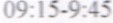 10	- 1 '()()ЗавтракТеатр1()(). 11  00	Заняп1я в объед1t11ення,  ( 1 ()lр я.1)Съемка  и выбор кадра д.1я обра6отю1 1  11с по,1и ова11ия	о социальной рекламе (2 отряд)13· 15	Выход14.30	Уход домойl13 .1снь , День Мистер ,1ето»08·35-08:50	Зарядка10: 00-1 :ОО12:00-13:00 f13: 1513:30-14:00гКо11к рс11ая пporpa \l\la «\ lистер-.1 rо» ( 10 111я;1JКурс лекций по истории и разв1пию фо r, ). кш ор11ст11ке. сюжt.:Т) о фо    рме     открытого     диалога     11     1)бсуж,1с1111ii.      Разбор     работ фотохудож11иков (2 отряд)1Музей	1Выход Обед14:15 -14:30	Общая рефлексия14:30	Уход до,юйL,1ень «Де11ь ю,юра»..Время08:30Сбор детей. АнонсМеропр11ят11я1	kстоНа базе лаrеrя пr. J le111111н д. il la,день «День Талантов»Время	Меропр11я1 ия08:30	Сбор детей. Анонс-- --1-- - - - - - - - - - - - - - - - --!!а базе .iarcpя нр. Лсш1н .1l la08:35 -08:5008:55U'J:15 -9:4510:00 - 10:5011:U0 -12:0012.00   - 1 3:00З арядка В1,1:--о .1ЗавтракИгра «Шумный 1ураоей11ию, ( 1 тря:1)Применение знаний П() брей 11- с т ()рмt111r у. Подготовка раскадровк,,. Съемка сюжета. (2 отряд)13 : 15	Выход13 :30 - 14:00	+Обед	l  	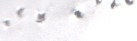 16 де11ь <<де11ь Мультипультия»Время -Г	Меропр11ятия:V1есто 		1	--	---108:30	Сбор детей. А11011с1 la ба.зе .1а ·еря пр. Jk ш111a .1 .1 la10 :00-10:5011:00-12:0012:00 -13:0013. 151  Созда11ие общего ,1у.1ьтф11.1ь,1а ( 1  оrря.:1)Съемки предоставле1111ых  орга11ша1ора\lи 1111тер1,е рс10. (2  отряд)::>кскурсия Игрыt в ыхо;-1 13:30-1 4:00Обед14:15-14:30l•IJO	1Общая рефлексияУ;,.од ДО\10Й17 ден ь «Де11ь Цирю) Врем1яМеропр11ятия	Место1 Съемка и выбор кадра .1.1я социа.1ыюй рекла,1е (2 отря.1)обраб1нк11  11  111: 1ю.11, юва1111я	11l 2:UU-13:00и!    гры13 15	Выход13:30-14:00	ОбедМероприятие «Uирк зажигает ог1111»14: 15- 14:3014 30Общая рефлексияУход домой11 tc111, День Таланто□»U8 30LСбор детей. АнонсМер Gп р11яп 1я	\!.:сто11:з ба1е ia ,·rя ,, 'k 11111.1 дJ IIn0.UJ- 10: 50	\ Прятю1 в темноте11 0()-12:0012 00-1.1:U0Итоговое мероприятие ( 1 о тряд)Подготовк а, де,ю11ст рац11я 11 1n1111па свосr,1 rюрт•!ю., , н 11t·rc1) •1аст1111ка.,111 выездного :1ш еря (2 01ряд)Игры13 15	lоыхо.1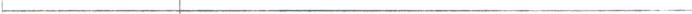 У:-.од до,юn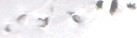 1l ри: rоженнс 5Дирек1ор) NIOY ДО «I l lT1 »IО.Б l)l'f)C'"IL'111;oвaпроживающей (его) по a:tpecy:Прошу зачислить моего ребенкаЗАЯВ IЕПИЕ.(ФИО рсi"kнка)«	» 	 г.р., школа  	,к,1ассв лет ний тема тический лагер,> ,с 1н е в,1оii фор,юii пp,·61,in:1!1!'11	1 11срвую l'\11.·ну ..: U1 0(,. 2021по 25.06.2021 г.No сертификата:_ _ _ _ _ _ _ _ _ _	 	 Сведения о родителях (законных представитенях):Мать:_ _ _ _ _ _ _ _ _ _ _ _ _тел.:_ _ _ _ _ _ _ _ _Отец: - - - - - - - - - - - - -С программой деятельности лагеря, l lо ложе нием о летнем те 1ап1•1сско:-v1 лагере с дневным пребыванием детей, Правилами внутреннего распорядка, рсжи 10\1 работы рзнакомлен (а). Даю разрешение своему несоnершенно.: етнс, rу ребенку на у11·1с п1с  в  11е 11rих прогулках, экскурсиях, передвижениях маршрутными транспортнhl\1И срс,1с1щ1,1и. нрсбына ние  на свежем воздухе. спор,1, в,ю-1111   оuых ,1cpo,1p1,;i 11111.дата	по:11111с1,	I1'1С11111фровка 11\11 IIIL'IIСоглас11с на обрабо, r,y 11срсо11а.1ы1h1:х ,.{а1111ых.Выражаю свое согласие на обработку 11 11спо л ьзова -1ис (вк:1юча я псрс,t.1•1) 1 pe1L11,1 лИiщм) своих персональных данных (фамитщ имя, отчество. ,юмашн11i1 a,tpcc. но,1ер телефона,  сведения  из  паспорт а)  и  персо11алr-,11ых  л.анных  ,10c r·o    рсбе11ка  (фа,111J111}1.   tl\!H  . отчество, адрес проживания и номер телефона ребенка, шп а е1·0 рожж:ния. ра-з, 1с щение фотографий  и видеоматериалон с его у1 1аст11с,  1 на сайте II стс11·1а:--:  y 1 1pCiК. LL'111 •}1 ;-:>Ш\IС  ll L'  H ll e информации о его участии   и побсд<1х   в конкурсах 11а сайте учрежде1111я) с .t   11,ю ос уществления обучения и воспитания, обеспечения охра ны здорош,я 11 соз.:.ншия благоприятных условий для развития личности. инфо рмащю 111ю1·0 обеспе•1ет1я управления) чrсждснием.Я подтверж даю, •п о действую сnобо:1110 11 110 с но с П воле R 11нтеrсс·1х ребенка.·1<1кo1111 hl\1 11редста11итсле  1 ко1·opo1-...J  }11,.    ,.l>,1,Данное согласие може, 61,1 IЪ Oll l!H:111\.) \IIIOЙ ,в заявлени ю.1ю60П \10\!СНТ IIO \ 10 С\ 1У 11,1..:1, \1..:,1110 \! )'да1а	11,, 11111 1,	1-)..i\,,UlllфpulJI"' llu.1,III.:11Прнложсние 4Помещения, выделенные для работы лагеря с дневной формой пребывания на бюс :\10У ДО «Г ЦТТ ,>О1.06.2021 по 25.06.2021 г.'----  -   -   -  -   -   -   -   -'---  -   -   -  -   -   -   -   -  -   -   -   -   -  -   -   -   -  -   -   -   -	-	-	-  - -  - -  -	!1 3:30-1 4:00ОбедЗанят11я в объединениях14:15-14:30Общая рефлексия14:30Уход домойLУход домойL08:35- 08:50ЗарядкаЗарядка08:5508:55-t-ВыходOlJ.15 -lJ:4 5OlJ.15 -lJ:4 5Заотрак10:0()-10:5010:0()-10:50За11ят11с в объединениях( 110 о тр >1. 1а\1)08:30Сбор детей. А11011с11:1 ба 1 .1а1 rя пр. Jl illlllil,l1 \а08:35 -08: 50Зарядка1-	- - - -08:55-+-- - - - - - - - - - - - - - - - - - - - - - -Выход-09·15 -9:45Завтрак10 :00 - 10:50Подготов ка к итоговому '1ероприяп1ю1 \·00-12:00И гра «Поле чудеС)) ( 1 отряд)(]8'35-03:5008:55ЗарядкаВыход09.15-9:45Завтрак